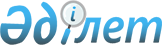 О внесении изменений в приказ Министра финансов Республики Казахстан от 12 августа 2008 года № 398 "Об утверждении формы заключительного отчета конкурсного управляющего и Правил его согласования"
					
			Утративший силу
			
			
		
					Приказ Министра финансов Республики Казахстан от 28 декабря 2010 года № 663. Зарегистрирован в Министерстве юстиции Республики Казахстан 18 января 2011 года № 6740. Утратил силу приказом Заместителя Премьер-Министра Республики Казахстан - Министра финансов Республики Казахстан от 15 мая 2014 года № 224      Сноска. Утратил силу приказом Заместителя Премьер-Министра РК - Министра финансов РК от 15.05.2014 № 224 (вводится в действие по истечении десяти календарных дней после дня его первого официального опубликования).      В целях повышения эффективности проведения процедуры конкурсного производства, ПРИКАЗЫВАЮ:



      1. Внести в приказ Министра финансов Республики Казахстан от 12 августа 2008 года № 398 "Об утверждении формы заключительного отчета конкурсного управляющего и Правил его согласования" (зарегистрированный в Реестре государственной регистрации нормативных правовых актов за № 5293, опубликованный в "Юридической газете" от 10 октября 2008 года № 155 (1555)), следующие изменения:



      Форму заключительного отчета конкурсного управляющего, утвержденную указанным приказом, изложить в редакции согласно приложению к настоящему приказу;



      в Правилах согласования заключительного отчета конкурсного управляющего, утвержденных указанным приказом:



      в пункте 1 слова "Комитетом по работе с несостоятельными должниками Министерства финансов Республики Казахстан (далее - Комитет), его территориальными подразделениями или их филиалами" заменить словами "территориальным подразделением Комитета по работе с несостоятельными должниками Министерства финансов Республики Казахстан (далее - территориальное подразделение Комитета) или его филиалом";



      по всему тексту слова "Комитет, его территориальное подразделение или его филиал", "Комитетом, его территориальным подразделением или его филиалом" заменить словами "территориальное подразделение Комитета", "территориальным подразделением Комитета" соответственно.



      2. Комитету по работе с несостоятельными должниками Министерства финансов Республики Казахстан (Усенова Н.Д.) обеспечить государственную регистрацию настоящего приказа в Министерстве юстиции Республики Казахстан и последующее его официальное опубликование в средствах массовой информации.



      3. Настоящий приказ вводится в действие по истечении десяти календарных дней после дня его первого официального опубликования.      Министр                                    Б. Жамишев

Приложение          

к приказу Министра финансов  

Республики Казахстан     

от 28 декабря 2010 года № 663 

Утверждена          

приказом Министра финансов  

Республики Казахстан    

от 12 августа 2008 года № 398 

Форма            

                       Заключительный отчет

                     конкурсного управляющего______________                                    ___________________

    (дата)                                        (место составления)_____________________________________________________________________

                  (Ф.И.О. конкурсного управляющего)_____________________________________________________________________

(полное и сокращенное наименование/Ф.И.О. банкрота, с указанием его

организационно-правовой формы (на государственном и русском языках,

согласно учредительным документам), РНН, БИН (ИИН) (при наличии)_____________________________________________________________________

       (юридический адрес банкрота, контактные номера телефонов)

                    1. Общие сведения о должнике

      1.1. Вид экономической деятельности с указанием кода ** (с

указанием сведении об осуществлении должником производственной

деятельности либо отсутствии таковой): _____________________________;



      1.2. Ф.И.О. руководителя ______________________________________

____________________________________________________________________;

          РНН (ИИН), контактная информация (место жительства

                    (юридический адрес), телефон)



      1.3. Наименование/Ф.И.О. учредителя (-ей), РНН, БИН (ИИН) (при

наличии), размеры доли (-ей), контактная информация (место жительства

(юридический адрес), телефон)

_____________________________________________________________________

      1.4. Размер уставного капитала (тысяч тенге) _________________;



      1.5.  Сведения об участии государства в уставном капитале, %

____________________________________________________________________;

      1.6. Сведения об участии собственника имущества должника

(уполномоченного им органа), учредителя (участника) и/или

должностного лица (лиц) должника в иных юридических лицах, доля

участия % (наименование, место нахождения, РНН, БИН (ИИН) (при

наличии) период участия);



      1.7. Сведения о государственной регистрации: __________________

____________________________________________________________________;

(дата регистрации (перерегистрации), регистрационный номер, место,

  основание регистрации (вновь созданное, преобразование, слияние и

   другое)/перерегистрации (уменьшение размера уставного капитала,

                    изменение наименования и другое))



      1.8. Сведения о регистрации в качестве налогоплательщика ______

____________________________________________________________________;

      1.9. Сведения о налоговой регистрации (по месту нахождения

      налогооблагаемого объекта).

                 2. Организационно-правовые мероприятия

      2.1. Определение о возбуждении производства по делу о

      банкротстве: "___" __________ 20__ года _______________________;

                                                (наименование суда)      Решение суда о признании должника банкротом:

      вынесено "___" __________ 20__ года ___________________________;

                                              (наименование суда)      вступило в законную силу "___" __________ 20__ года *.



      2.2. Приказ о назначении конкурсного управляющего №__ от

"___"__________ 20__ года*.



      2.3. Приказы, принятые конкурсным управляющим:

      1) от "___"__________ 20__ года*;

      2) от "___"__________ 20__ года*;

      3) от "___"__________ 20__ года*.



      2.4. Объявление о признании должника банкротом, порядке и

сроках заявления требований кредиторами, опубликованное конкурсным

управляющим в средствах массовой информации (номер выпуска и

наименование газеты): _____________ №__ от "___"__________ 20__

года *.



      2.5. Проведенные собрания кредиторов по оплате труда, принятые

на них решения: от "___"__________ 20__ года.          3. Формирование комитета кредиторов банкрота

      3.1. Состав комитета кредиторов и изменения в него (если

           вносились).

      Приказ от "___"__________ 20__ года № __ *.

      Состав: ______________________________________________________.

                            (состав комитета кредиторов)



      3.2. Заседания комитета кредиторов и принятые на них решения (в

том числе соглашения, заключенные между конкурсным управляющим и

комитетом кредиторов, договоры с соответствующими специалистами на

проведение инвентаризации и оценки имущества, по утверждению плана

продажи конкурсной массы и изменений к нему, привлечении

специализированных организаций и иные) *.

 4. Формирование и утверждение реестра требований кредиторов

      4.1. Общая кредиторская задолженность по бухгалтерскому балансу

на момент возбуждения конкурсного производства ______________________

                                                   (тысяч тенге)      в том числе:

      заработная плата _____________________________________________;

                                        (тысяч тенге)      залоговая задолженность ______________________________________;

                                            (тысяч тенге)      налоги и другие обязательные платежи в бюджет ________________;

                                                     (тысяч тенге)      задолженность перед конкурсными кредиторами __________________.

                                                     (тысяч тенге)

      4.2. Рассмотрение заявлений и требований кредиторов, проверка

достоверности начисления задолженностей кредиторов, финансовой и

налоговой отчетностей, взаимосверка с кредиторами:

      4.3. Реестр требований кредиторов:

      Приказ __________ от "___" __________ 20__ года № __*.

      Общая кредиторская задолженность ______________________ тысяч

тенге, в том числе по очередям:

      1 очередь ___________________;

                   (тысяч тенге)

      2 очередь ___________________;

                   (тысяч тенге)

      3 очередь ___________________;

                   (тысяч тенге)

      4 очередь ___________________;

                   (тысяч тенге)

      5 очередь ___________________.

                   (тысяч тенге)



      4.4. Сведения о внесении изменений в реестр требований

кредиторов: _________________________________________________________

                              (содержание изменений)      Приказ от "___" __________ 20__ года № __*.

      5. Инвентаризация, оценка имущества (активов), формирование

                              конкурсной массы

      5.1. Акт приема - передачи учредительных документов,

статистической карточки, печати, бухгалтерской и прочей финансовой

документации*.



      5.2. Акт приема - передачи имущества должника*.



      5.3. Инвентаризация имущества должника проведена: _____________

____________________________________________________________________;

              (дата, номер описи и акта инвентаризации *)

      5.4. Оценка имущества должника проведена: _____________________

____________________________________________________________________;

         (дата, акт заключения оценки и наименование оценщика *)

      5.5. Информация по итогам проведенной инвентаризации и оценки

имущества (активов) банкрота:      Принятые меры по результатам инвентаризации в случаи наличия

расхождения ________________________________________________________.



      5.6. Динамика изменения показателей финансовой отчетности за

три последних года до применения процедуры конкурсного производства:

      5.7. Информация о заключенных должником договорах о

государственных закупках и их исполнении по всей территории

Республики Казахстан за период в течение трех лет до возбуждения дела

о банкротстве

      5.8. Информация о внешнеэкономической и иной деятельности

должника в сфере таможенного дела, включая обязательства по уплате

таможенных пошлин, налогов, таможенных сборов и пени, в том числе по

условно-выпущенным товарам, находившимся под таможенным контролем, за

период до трех лет до возбуждения дела о банкротстве

      5.9. Запросы в государственные органы по установлению фактов

совершения должником сделок с имуществом, за период в течение трех

лет до процедуры конкурсного производства *:

      5.10. Анализ полученной информации, проведение финансовой

диагностики неправомерных действий в отношении должника за период в

течение трех лет до применения процедуры конкурсного производства с

указанием соответствующих выводов (анализ финансово - хозяйственной

деятельности должника, в том числе изучение динамики изменения

показателей финансовой отчетности за три последних года, анализ

условий совершения сделок должника за этот же период (занижение либо

завышение цены на поставляемые (приобретаемые) товары (работы,

услуги) по сравнению со сложившейся рыночной конъюнктурой, заведомо

невыгодные для должника сроки и (или) способы оплаты по

реализованному или приобретенному имуществу, а также любые формы

отчуждения или обременения обязательствами имущества должника, если

они не сопровождаются эквивалентным сокращением задолженности).

      5.11. Изменения в составе конкурсной массы в связи с возвратом

имущества: _________________________________________________________;

               (имущество, включенное в состав конкурсной массы)                  6. Дебиторская задолженность

      6.1. Дебиторская задолженность на момент признания должника

банкротом (по бухгалтерскому балансу): _______________ (тысяч тенге);



      6.2. Проводимые мероприятия по взысканию дебиторской

задолженности, образовавшейся на момент введения процедуры

конкурсного производства:      Фактически взыскано дебиторской задолженности:

______________________________________ (тысяч тенге);

      6.3. Задолженность, признанная безнадежной к взысканию

______________________________________:

         (тысяч тенге)

                  7. Продажа конкурсной массы

      7.1. Перечень утвержденных и согласованных планов продаж *.



      7.2. Информация об организации и проведении аукциона:

      ______________________ № ___ от "___" _________ 20__ года *.

      (наименование газеты)

      7.3. Информация о реализации конкурсной массы, в том числе

дебиторской задолженности:

      7.4. Информация о покупателях имущества (активов) должника

          8. Информация о принятых мерах по признанию

              недействительными сделок должника

       9. Информация о наличии признаков преднамеренного и

               ложного банкротства, принятых мерах      Направление материалов в органы финансовой полиции и другие

правоохранительные органы:      Основания отказа в возбуждении уголовного дела либо его

прекращении: _______________________________________________________.

      Причины и основания вывода активов (решения собственников

имущества или уполномоченных органов и т.д.): ______________________.

         10. Погашение кредиторской задолженности после

      реализации конкурсной массы (в том числе по формам

                   и методам погашения):      Примечание: прилагается полный список кредиторов, чьи

требования удовлетворены и не удовлетворены.

                  11. Административные расходы      Информация о поставщиках услуг, оказываемых конкурсному

управляющему в ходе конкурсного производстваКонкурсный управляющий ___________ (Ф.И.О.)

                        (подпись)Главный бухгалтер __________ (Ф.И.О.)

                  (подпись)Место печати          Дата** - Государственный классификатор РК 03-2007 "Общий классификатор

видов экономической деятельности" (ОКЭД), утвержден приказом Комитета

по техническому регулированию и метрологии Министерства индустрии и

торговли Республики Казахстан от 14 декабря 2007 года № 683-од* - с приложением копий подтверждающих документов
					© 2012. РГП на ПХВ «Институт законодательства и правовой информации Республики Казахстан» Министерства юстиции Республики Казахстан
				№ п/пНомер протоколаДата заседанияПовесткаПринятое решение12345№

п/пЗа-

яви-

тельДата

подачи

заяв-

ленияСумма

задол-

женнос-

тиОсно-

вания

воз-

никно-

венияРешение конкурсного

управляющегоРешение конкурсного

управляющегоРешение конкурсного

управляющегоРешение конкурсного

управляющегоРешение

уполно-

мочен-

ного

органаРешение

суда в

случае

обжало-

ванияПриме-

чание№

п/пЗа-

яви-

тельДата

подачи

заяв-

ленияСумма

задол-

женнос-

тиОсно-

вания

воз-

никно-

венияДата

уведом-

ления

креди-

тораПриз-

нанная

суммаНе

приз-

нанная

суммаОс-

нова-

ния

реше-

нияРешение

уполно-

мочен-

ного

органаРешение

суда в

случае

обжало-

ванияПриме-

чание123456789101112№

п/пСтоимость активов по балансу (без дебиторской задолженности),

тысяч тенгеСтоимость активов по балансу (без дебиторской задолженности),

тысяч тенгеСтоимость активов по балансу (без дебиторской задолженности),

тысяч тенгеСтоимость активов по балансу (без дебиторской задолженности),

тысяч тенгеСтоимость активов по балансу (без дебиторской задолженности),

тысяч тенгеСтоимость активов по балансу (без дебиторской задолженности),

тысяч тенгеСтоимость активов по балансу (без дебиторской задолженности),

тысяч тенгеСтоимость активов по балансу (без дебиторской задолженности),

тысяч тенге№

п/пВсегоДенежные

средстваЗапа-

сыОснов-

ные

сред-

стваНезавер-

шенное

строи-

тельствоНемате-

риальные

активыОстатки

готовой

продукцииПрочие

активы123456789101По итогам

инвентаризации2По итогам

оценки№

п/пЗа периодСтоимость активов по балансу (остаточная стоимость без

дебиторской задолженности), тысяч тенгеСтоимость активов по балансу (остаточная стоимость без

дебиторской задолженности), тысяч тенгеСтоимость активов по балансу (остаточная стоимость без

дебиторской задолженности), тысяч тенгеСтоимость активов по балансу (остаточная стоимость без

дебиторской задолженности), тысяч тенгеСтоимость активов по балансу (остаточная стоимость без

дебиторской задолженности), тысяч тенгеСтоимость активов по балансу (остаточная стоимость без

дебиторской задолженности), тысяч тенгеСтоимость активов по балансу (остаточная стоимость без

дебиторской задолженности), тысяч тенгеСтоимость активов по балансу (остаточная стоимость без

дебиторской задолженности), тысяч тенгеДеби-

торс-

кая

задол-

жен-

ностьКреди-

торская

задол-

женнос-

ть№

п/пЗа периодВсегоДе-

неж-

ные

сред-

стваЗапа-

сыОс-

нов-

ные

сред-

стваНезавер-

шенное

строи-

тельствоНемате-

риальные

активыОстат-

ки

гото-

вой

про-

дукцииПро-

чие

акти-

выДеби-

торс-

кая

задол-

жен-

ностьКреди-

торская

задол-

женнос-

ть1234567891011121Ha

l января

за

3 года,

предшес-

твующих

банкрот-

ству2Ha l

января

за

2 года,

предшес-

твующих

банкрот-

ству3Ha

l января

за 1 год,

предшес-

твующий

банкрот-

ству4На начало

ликвида-

ционного

периода№

п/пРеквизиты

должника

(поставщика)Реквизиты

должника

(поставщика)Реквизиты

ЗаказчикаРеквизиты

ЗаказчикаСведения о

заключенных с

поставщиком

договорахСведения о

заключенных с

поставщиком

договорахСведения о

заключенных с

поставщиком

договорахСведения о

заключенных с

поставщиком

договорахСведения о фактически

перечисленных

денежных

средствах поставщику

по заключенным

договорамСведения о фактически

перечисленных

денежных

средствах поставщику

по заключенным

договорамСведения о фактически

перечисленных

денежных

средствах поставщику

по заключенным

договорамПриме-

чание№

п/пНаимено-

ваниеРНН,

БИН,

(ИИН)

(при

нали-

чии)Наиме-

нование

ГУРНН,

(БИН)

(при

нали-

чии)№ДатаПредметОбщая

суммаСчета к оплатеСчета к оплатеСчета к оплатеПриме-

чание№

п/пНаимено-

ваниеРНН,

БИН,

(ИИН)

(при

нали-

чии)Наиме-

нование

ГУРНН,

(БИН)

(при

нали-

чии)№ДатаПредметОбщая

сумма№ДатаСуммаПриме-

чание12345678910111213№

п/пОтпра-

витель

товара/

полу-

чатель

товараСтрана

отпра-

вления

товара

/стра-

на

назна-

чения

товараСведения о товарахСведения о товарахСведения о товарахСведения о товарахСведения о товарахСведения о товарахСведения о товарахСведения о товарахЗадолженности

таможенным

пошлинам,

налогам и

таможенным

сборам и пени

(с учетом

данных

лицевых

счетов,

открытых в

таможенных

органах), в

том числе по

условно-

выпущенным

товарам,

находившимся

под таможен-

ным контролемПри-

ме-

чание№

п/пОтпра-

витель

товара/

полу-

чатель

товараСтрана

отпра-

вления

товара

/стра-

на

назна-

чения

товараНаи-

мено-

ваниеКласси-

фикаци-

онный

код по

номен-

клатуре

внешне-

экономи-

ческой

деятель-

ности на

уровне

не менее

первых

четырех

знаковЕди-

ница

из-

ме-

ре-

нияКод

еди-

ниц

изме-

ренияКоли-

чество

допол-

ни-

тель-

ных

еди-

ниц

изме-

ренияОбщее

коли-

чес-

тво

(кг.)Общая

стои-

мость

в дол-

ларах

СШАКурс

дол-

лара

на

день

ре-

гист-

рации

та-

можен-

ных

дек-

лара-

цийЗадолженности

таможенным

пошлинам,

налогам и

таможенным

сборам и пени

(с учетом

данных

лицевых

счетов,

открытых в

таможенных

органах), в

том числе по

условно-

выпущенным

товарам,

находившимся

под таможен-

ным контролемПри-

ме-

чание12345678910111213№

п/пГосударственный

орган, в

который

направлен

запросДата

направления

запросаДата

получения

ответаКраткое содержание ответаПримечание123456№

п/пСделка, совершенная

должником за три года

до введения процедуры

конкурсного

производстваДокумент,

подтверждающий

факт

совершения

сделкиИсточник

получения

документа,

подтверждающего

факт сделкиНаличие в

сделке

оснований

для

признания ее

недействи-

тельнойПримечание123456№

п/пНаи-

мено-

вание

деби-

тора,

РНН,

БИН

(ИИН)

(при

нали-

чии)Юриди-

ческий

адрес/

место

нахож-

денияДата

образо-

вания

дебитор-

ской

задол-

женнос-

ти,

приро-

даобра-

зованияСумма

деби-

торской

задол-

женнос-

ти,

тысяч

тенгеДата

направ-

ления

претен-

зии

дебитору

конкур-

сным

управ-

ляющимДата

подачи

иска в

судеб-

ные

органы

кон-

курсным

управ-

ляющимКраткое

содержа-

ние

судеб-

ного

акта по

резуль-

татам

рассмот-

рения

искового

заявле-

нияДата

вынесе-

ния

судеб-

ного

акта,

ссылка

на

норма-

тивно-

право-

вой актСумма

факти-

чески

взыс-

канной

дебитор-

ской

задол-

женнос-

ти,

тысяч

тенгеПри-

меча-

ние1234567891011№

п/пНаи-

мено-

вание

деби-

тора,

РНН,

БИН

(ИИН)

(при

нали-

чии)Юриди-

ческий

адрес/

место

нахож-

денияДата

образо-

вания

дебитор-

ской

задол-

женнос-

ти,

приро-

даобра-

зованияСумма

деби-

торской

задол-

женнос-

ти,

тысяч

тенгеДата

направ-

ления

претен-

зии

дебитору

должни-

комДата

подачи

иска в

судеб-

ные

органы

должни-

комКраткое

содержа-

ние

судеб-

ного

акта по

резуль-

татам

рассмот-

рения

искового

заявле-

нияДата

вынесе-

ния

судеб-

ного

акта,

ссылка

на

норма-

тивно-

право-

вой актОснование

(приказ,

протокол и

т.д.) и

причины

списания

дебиторской

задолжен-

ности (в

связи с

ликвидацией

дебитора по

решению

суда,

истечения

срока

исковой

давности,

отсутствие

дебитора и

так далее)При-

ме-

чание1234567891011№

п/п№

лотаХарактеристика

лота (год

выпуска/

постройки,

техническое

состояние и

другое)Оценочная

стоимость,

тысяч тенгеСтартовая

цена в

плане

продажи,

тысяч тенгеМинимальная

цена в

плане

продажи,

тысяч тенгеМетод

прове-

дения

торговДата

торговФактическая

цена реали-

зации,

тысяч

тенге123456789№ п/п№

лотаРеквизиты

покупателяРеквизиты

покупателяСведения о

заключенном с

покупателем

договореСведения о

заключенном с

покупателем

договореСведения о

заключенном с

покупателем

договореСведения о

выставленной

конкурсным

управляющим

счет-фактуреСведения о

выставленной

конкурсным

управляющим

счет-фактуреСведения о

выставленной

конкурсным

управляющим

счет-фактуреСведения о фактической

оплатеСведения о фактической

оплатеСведения о фактической

оплатеПриме-

чание№ п/п№

лотаНаи-

мено-

ва-

ниеРНН,

БИН

(ИИН)

(при

нали-

чии)№ДатаСумма,

тысяч

тенге№ДатаСумма,

тысяч

тенге№ пла-

тежного

доку-

ментаДата

пла-

тежно-

го

доку-

ментаФакти-

чески

выпла-

ченная

сумма,

тысяч

тенгеПриме-

чание1234567891011121314№

п/пСведения о договореСведения о договореСведения о договореСведения о договореПринятые меры по возврату имуществаПринятые меры по возврату имуществаПринятые меры по возврату имуществаДата

факти-

ческо-

го

возв-

рата

иму-

ществаСтои-

мость

имущес-

тва, на

которое

обращено

взыска-

ние,

тысяч

тенгеПри-

меча-

ние№

п/п№ДатаПред-

метСумма,

тысяч

тенгеСведения о

направлении

конкурсным

управляющим

претензий/

исков в суд

(дата,

№ исх.,

кем

направлен)Краткое

содержание

судебного акта

по результатам

рассмотрения

искового

заявления

должником,

ссылка на

нормативно-

правовой актСведения

об

обжалова-

нии

(опротес-

товании)

решения

судаДата

факти-

ческо-

го

возв-

рата

иму-

ществаСтои-

мость

имущес-

тва, на

которое

обращено

взыска-

ние,

тысяч

тенгеПри-

меча-

ние1234567891011№ п/п№ и дата

направления

заявления в

правоохранительные

органыМеры

принятые

правоохрани-

тельными

органамиСведения об

обжаловании

решений

правоохрани-

тельных органовДата

направления

в суд

материалов

по предна-

меренному,

ложному

банкротствуРешение

суда по

факту

преднаме-

ренному,

ложному

банкрот-

ству,

ссылка на

нормативно-

правовой

актПриме-

чание1234567Реестр

требований

кредиторовСумма (тысяч тенге)Сумма (тысяч тенге)Сумма (тысяч тенге)Процент

удовлетворенных

требований

кредиторовРеестр

требований

кредиторовТребования

кредиторов

согласно рееструУдовлетворенные требования

кредиторовУдовлетворенные требования

кредиторовПроцент

удовлетворенных

требований

кредиторовРеестр

требований

кредиторовТребования

кредиторов

согласно рееструВ денежном

выраженииВ натуральном

выраженииПроцент

удовлетворенных

требований

кредиторовОбщая сумма

кредиторской

задолженности1 очередь2 очередь3 очередь4 очередь5 очередь№ п/пЗатратыПо сметеНачисленоОплаченоПримечание1234561Фонд оплаты труда:Ведомость, квитанции,

платежные поручения- заработная плата;- пенсионные взносы;- социальные отчисления;- индивидуальный подоходный налог;- социальный налог.2Вознаграждение

конкурсного управляющего,

всегоПротокол решения

комитета кредиторов,

соглашение между

конкурсным

управляющим и

комитетом кредиторов- текущие;- дополнительные.3Компенсация при

увольнении работниковПодтверждающие документы4Командировочные расходыАвансовый отчет5Оплата аренды за

помещениеДоговор аренды6Приобретение товаров, в

том числе по видам:

(раскрыть виды)Договор либо документ,

подтверждающий

предоставление услуги,

работы7Оплата коммунальных услугНакладные,

счета-фактуры,

квитанции об оплате- электроэнергия;- отопление;- водоснабжение;- прочие.8Оплата услуг связи9Оплата транспортных услугСоответствующие

договоры10Содержание, обслуживание

(ремонт, улучшение)

зданий, помещений, ремонт

(демонтаж) оборудования и

других основных средствСоответствующие

договоры, акты

выполненных работ11Прочие:Договор либо документ,

подтверждающий

предоставление услуги- аренда орг. техники;Договор аренды- и так далее.12Приобретение услуг и

работ производственного

характера, выполненные

сторонними организациями

(лицами), в том числе:Договор либо документ,

подтверждающий

предоставление услуги- аудит;- оценка;- аукцион.13Банковские услугиПлатежные поручения14Затраты на публикацию

объявленийквитанции15Отчисления в бюджет, в

том числе по видам:Подтверждающие

документы16Другие расходыПодтверждающие

документы№

п/пНаи-

мено-

вание

зат-

рат по

смете

адми-

нист-

ратив-

ных

расхо-

довРеквизиты

поставщикаРеквизиты

поставщикаСведения о

заключенных с

поставщиком

договорахСведения о

заключенных с

поставщиком

договорахСведения о

заключенных с

поставщиком

договорахСведения о

выставленной

поставщиком

счет фактуреСведения о

выставленной

поставщиком

счет фактуреСведения о

выставленной

поставщиком

счет фактуреАкты

выпол-

ненных

работ

и услуг

(дата)Сведения о

фактически

перечисленных

денежных средствах

поставщику по

заключенным

договорамСведения о

фактически

перечисленных

денежных средствах

поставщику по

заключенным

договорамСведения о

фактически

перечисленных

денежных средствах

поставщику по

заключенным

договорамПри-

меча-

ние№

п/пНаи-

мено-

вание

зат-

рат по

смете

адми-

нист-

ратив-

ных

расхо-

довНаи-

мено-

ваниеРНН,

БИН

(ИИН)

(при

нали-

чии)№ДатаСумма,

тысяч

тенге№ДатаСумма,

тысяч

тенгеАкты

выпол-

ненных

работ

и услуг

(дата)№

пла-

теж-

ного

доку-

ментаДата

пла-

теж-

ного

доку-

ментаФакти-

чески

выпла-

ченная

сумма,

тысяч

тенгеПри-

меча-

ние123456789101112131415